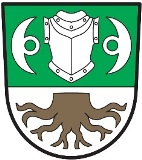 Brnířov 41345 06 KdyněZ á m ě r    p r o d e j e   p o z e m k uV souladu s odstavcem 1 § 39 zákona 128/2000 Sb. o obcích v platném znění se zveřejňuje záměr prodeje části pozemku p. č. 268/3 v rozsahu 365 m2 za cenu 100 Kč/m2.Bližší informace možno získat na Obecním úřadě Brnířov v úředních hodináchtj. ve středu od 17.00 do 20.00 hodin.                                                                                 Zdeněk  Šup                                                                                  starosta obceÚřední deska OÚ:                                                          Elektronická  deska:Vyvěšeno:  29. 3. 2018                                              Vyvěšeno  29. 3. 2018                                                                                                                                                                                                                        Sejmuto:     12. 4. 2018                                              Sejmuto:    12. 4. 2018